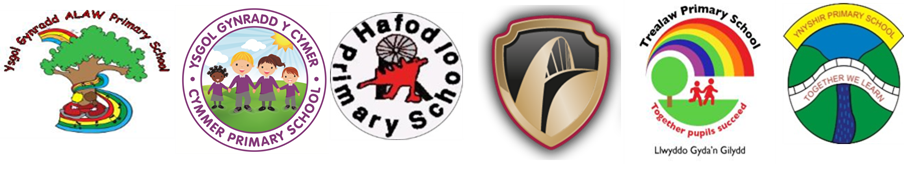  Porth Cluster Plan 2023/24Three Year Aims 2022/2025Improving standards of achievement Improving and enhancing pupil wellbeing (including safeguarding, CLA, attendance)Review and refine curriculum implementation and/or offerDevelop a shared understanding of learner progression and approaches to assessmentImprove learning and teaching (inclusive of sharing good practice of ALN transformation) To develop staff to become highly effective practitioners To develop highly effective leadersYear one priorities 2022/2023 Continuation of cluster collaboration to develop a shared understanding of planning and progression within AoLEs and cross cutting themesCross cluster collaboration with regards Foundation Phase links between developmental pathways and AoLESDevelop a cluster understanding of authentic approaches within LLC and across other areas (Cluster Inset Day)Develop and share universal and additional learning provision mapping within schoolsYear two priorities 2023/2024Continuation of cluster collaboration to develop a shared understanding of planning and progression within AoLEs and cross cutting themesAction research project to develop a consistent cluster approach to formative assessment (Cluster Inset day)Evaluate the impact of the LA Comparative Judgement Writing ProjectContinue cluster working to quality assure IDPs and ALPYear three priorities 2024/2025Continuation of cluster collaboration to develop a shared understanding of planning and progression within AoLEs and cross cutting themesShare good practice on planning and teaching that challenges all learners to meet expectations that are high but achievable (differentiation)Evaluate impact of IDPs and ALPEmbed and further develop a consistent cluster approach to formative assessment (Cluster Inset day)Porth ClusterTransition Plan 2022-2023Transition Plan 2023-2024Porth Cluster Improvement Plan 2022/23                                                                                                                                                                                                                                                                   	                                                                                                                                                                                                                                                               Porth Cluster Improvement Plan 2022/23                                                                                                                                                                                                                                                                   	                                                                                                                                                                                                                                                               Porth Cluster Improvement Plan 2022/23                                                                                                                                                                                                                                                                   	                                                                                                                                                                                                                                                                 OutcomeActionsLead and timescalesContinuation of cluster collaboration to develop a shared understanding of planning and progression within AoLEs and cross cutting themesContinuation of cluster collaboration to develop a shared understanding of planning and progression within AoLEs and cross cutting themesContinuation of cluster collaboration to develop a shared understanding of planning and progression within AoLEs and cross cutting themesCluster vision, policy agreed and AoLE Health and Wellbeing leads have a shared understanding of the progression within the identified statements of ‘What Matters’Health and Wellbeing leads to meet over autumn 2022 term for six days to develop;Vision and policyPortfolios containing evidence of the learning journey within the ‘Statements of What Matters’ 2RSE mapping developmentSenior Lead - Liz Bradley Autumn 2022Hafod - Cymmer - Angharad MillardYnyshir - Florence KindredPorth – Lindsay DaviesAlaw – Helen PritchardTrealaw - Jordan Miller Cluster vision, policy agreed and AoLE Numeracy leads have a shared understanding of the progression within the identified statements of ‘What Matters’Numeracy leads to meet over spring term 2023 for six days to develop;Vision and policyPortfolios containing evidence of the learning journey within the ‘Statements of What Matters’ Senior Lead – Rachel Davies Spring 2023Hafod - Zoe LloydCymmer - Geraint LeachYnyshir - TBCPorth – Claire WilkinsonAlaw – Katie WatsonTrealaw - Liz Morris Cluster vision, policy agreed and AoLE Humanities leads have a shared understanding of the progression within the identified statements of ‘What Matters’Humanities leads to meet over summer term 2023 for six days to develop;Vision and policyPortfolios containing evidence of the learning journey within the ‘Statements of What Matters’ Senior Lead - Vicky Whitefoot Summer 2023Hafod - Rhiannon BirchCymmer - TBCYnyshir - TBCPorth – TBCAlaw – Helen PritchardTrealaw - TBCAoLE Science and Technology leads have a shared understanding of the progression within the identified statements of ‘What Matters’Science and Technology leads to meet over the autumn term 2022 for two days;Work with the RCT Digital Strategy Lead to develop a greater understanding of the ‘Statement of What Matters 6’Gather evidence to support ‘Statement of What Matters 6’Senior Lead - Ingrid Elliott Autumn 2022Hafod - Craig JonesCymmer - Lucy BolterYnyshir - Bethan SmithersPorth – Alyce Fallowfield & Rebecca ChidgeyAlaw – Gavin Trace Trealaw - Kirsty Evans Cross cluster collaboration with regards to Foundation learning and the connections between developmental pathways and AoLESCross cluster collaboration with regards to Foundation learning and the connections between developmental pathways and AoLESCross cluster collaboration with regards to Foundation learning and the connections between developmental pathways and AoLESEstablish clear developmental pathways to support learning prior-P1Understand the five developmental pathways -Reference to the documents - Curriculum for funded non-maintained nursery settings and Curriculum for Wales Develop a cross cluster approach to baselineDevelop a cross cluster consistent approach to P1 entry – mapping expectations and learning journeys (for all enabling adults to access)Porth Cluster Headteachers and Foundation Phase leadersNant Gwyn Cluster Headteachers and Foundation Phase leadersSpring term 2023Develop a cluster understanding of authentic approaches within LLC and across other areas (Cluster Inset Day)Develop a cluster understanding of authentic approaches within LLC and across other areas (Cluster Inset Day)Develop a cluster understanding of authentic approaches within LLC and across other areas (Cluster Inset Day)Teachers to develop a bank of ideas to support the authentic learning opportunities in LLC and across the Curriculum Cluster training day facilitated by Hywel RobertsAll teaching staff to trail strategies from the training to enhance the delivery of LLCEvaluate the impact of the training on learning journeys (individual schools MER cycle)All cluster teaching staff November 7th 2022Develop and share universal and additional learning provision mapping in schools Develop and share universal and additional learning provision mapping in schools Develop and share universal and additional learning provision mapping in schools Cluster schools to have a working universal and additional learning provision map that meets the needs of leaners Cluster ALNCOs to meet half termly (Including Forums)To share good practiceDevelop documentation Senior Lead - Liz BradleyHafod - Liz BradleyCymmer - Melanie CarpenterYnyshir - Rebecca LloydPorth – Natalie HolderAlaw – Helen PritchardTrealaw - Paula HadfieldTermly across 2022-2023DateEventWhereWhenYear Schools Autumn Term 2022Autumn Term 2022Autumn Term 2022Autumn Term 2022Autumn Term 2022Autumn Term 2022w/b 26/09/22Cluster AssembliesPrimariesTBA with individual SchoolYears  6All of cluster6/10/22Porth Open Evening Porth4pm - 7pmYears 5 and 6All of cluster7/11/22Cluster INSET dayTBC7/11/22______All of cluster1/09 - 15/10/22Year 7 Admissions Deadline--6PorthSpring Term 2023Spring Term 2023Spring Term 2023Spring Term 2023Spring Term 2023Spring Term 2023Throughout term - TBAYear 6 Cluster visits - one per schoolCluster SchoolsTBC6All of ClusterThroughout term - TBAYear 6 after school clubsCluster SchoolsTBC6All of ClusterSummer 2023Summer 2023Summer 2023Summer 2023Summer 2023Summer 2023Throughout term - TBAYear 6 Cluster visits- one per school (April or May)Cluster SchoolsTBC5All of clusterThroughout term - TBAYear 5 Cluster visits- one per school (May or June)Cluster SchoolsTBC6All of clusterTBA Year 5 Parent Information Evening at PorthPorth4.30-5.305All of cluster5th, 6th and 7th July Year 6 Transition Days at PorthPorthAll day6All of clusterThursday 6th July Year 6 Parent Information Evening at PorthPorth4.30-5.306All of clusterJune - JulyAdditional Year 6 ALN transitionPorthTBC6All of clusterTBCCluster Year 6 pupil tripAllPorth Cluster Improvement Plan 2023/24                                                                                                                                                                                                                                                                   	                                                                                                                                                                                                                                                               Porth Cluster Improvement Plan 2023/24                                                                                                                                                                                                                                                                   	                                                                                                                                                                                                                                                               Porth Cluster Improvement Plan 2023/24                                                                                                                                                                                                                                                                   	                                                                                                                                                                                                                                                               Porth Cluster Improvement Plan 2023/24                                                                                                                                                                                                                                                                   	                                                                                                                                                                                                                                                               Porth Cluster Improvement Plan 2023/24                                                                                                                                                                                                                                                                   	                                                                                                                                                                                                                                                                 OutcomeActionsLead and timescalesLead and timescalesLead and timescalesContinuation of cluster collaboration to develop a shared understanding of planning and progression within AoLEs and cross cutting themesContinuation of cluster collaboration to develop a shared understanding of planning and progression within AoLEs and cross cutting themesContinuation of cluster collaboration to develop a shared understanding of planning and progression within AoLEs and cross cutting themesContinuation of cluster collaboration to develop a shared understanding of planning and progression within AoLEs and cross cutting themesContinuation of cluster collaboration to develop a shared understanding of planning and progression within AoLEs and cross cutting themesDevelop a shared understanding of progression of skills from year 6 into year 7 with the development of non-negotiables for LLC, MD and Science and Technology.   AoLE leads to meet during Spring and Summer Terms Senior Lead – tbc (LLC)Hafod - NameCymmer – Lesley ThomasYnyshir - NamePorth – Emily Davies/ Sadie Saint/ Kirsty ReaganAlaw – Kate MasonTrealaw – Paula HadfieldFebruary 2024Senior Lead – Ingrid Elliott (Science and Technology)Hafod - NameCymmer – Lucy BolterYnyshir - NamePorth – Alyce Fallowfield/ Lucy OldfieldAlaw – Gavin TraceTrealaw – Rachel OwenFebruary 2024 Senior Lead – Rachel Davies (MD)Hafod - NameCymmer – Geraint LeachYnyshir - NamePorth – Paris Hurley/ Jack WilliamsAlaw – Katie WatsonTrealaw – Liz MorrisFebruary 2024Action research project to develop a consistent cluster approach to formative assessment (Cluster Inset day)Action research project to develop a consistent cluster approach to formative assessment (Cluster Inset day)Action research project to develop a consistent cluster approach to formative assessment (Cluster Inset day)Action research project to develop a consistent cluster approach to formative assessment (Cluster Inset day)Action research project to develop a consistent cluster approach to formative assessment (Cluster Inset day)  OutcomeActionsLead and timescalesLead and timescalesLead and timescalesImplement effective common strategies for formative assessment across the cluster.Attend Perfect Assessment for Learning Training led by Claire Gadsby.Trial strategies (Doorstop Dash, Exit Cards, Stepping Stones and Snowball) across the cluster.Feedback impact.Senior Lead – Ingrid ElliottAll cluster teaching staff Senior Lead – Ingrid ElliottAll cluster teaching staff Senior Lead – Ingrid ElliottAll cluster teaching staff Continue to create an Assessment for Learning Toolkit for use across all cluster schools.Collate evidence and upload to shared Google Drive.Evaluate the quality and effectiveness of shared resources.Develop a shared understanding of strategies used throughout the cluster to facilitate continuity of pedagogy which supports pupil progression. Senior Lead – Liz BradleyAll cluster teaching staff Senior Lead – Liz BradleyAll cluster teaching staff Senior Lead – Liz BradleyAll cluster teaching staff Establish clear developmental pathways to support learning prior-P1Understand the five developmental pathways -Reference to the documents - Curriculum for funded non-maintained nursery settings and Curriculum for Wales Develop a cross cluster approach to baselineDevelop a cross cluster consistent approach to P1 entry – mapping expectations and learning journeys (for all enabling adults to access)Senior Lead – Ingrid ElliottHafod - NameCymmer – Helen AtkinsYnyshir - NamePorth – Laurie Jones/ Gillian PenningtonAlaw – Kate MasonTrealaw – Kiki EvansJanuary 2024Senior Lead – Ingrid ElliottHafod - NameCymmer – Helen AtkinsYnyshir - NamePorth – Laurie Jones/ Gillian PenningtonAlaw – Kate MasonTrealaw – Kiki EvansJanuary 2024Senior Lead – Ingrid ElliottHafod - NameCymmer – Helen AtkinsYnyshir - NamePorth – Laurie Jones/ Gillian PenningtonAlaw – Kate MasonTrealaw – Kiki EvansJanuary 2024Evaluate the impact of the LA Comparative Judgement Writing ProjectEvaluate the impact of the LA Comparative Judgement Writing ProjectEvaluate the impact of the LA Comparative Judgement Writing ProjectEvaluate the impact of the LA Comparative Judgement Writing ProjectEvaluate the impact of the LA Comparative Judgement Writing Project  OutcomeActionsLead and timescalesLead and timescalesLead and timescalesCluster decision to be made on effectiveness of Comparative Judgement Writing Project and its impact on pupil progression of writing.Evaluate No More Marking (Autumn Term 2023)Senior Lead – all headsSenior Lead – all headsSenior Lead – all headsShared use of assessment criteria for progression of writing.Develop a cluster assessment criteria for the progression of Writing from Progression Step 1 to 4.  Senior Lead – Lee Wyburn and Cath James Hafod - NameCymmer – Lesley ThomasYnyshir - NamePorth – Emily Davies/ Sadie Saint/ Kirsty ReaganAlaw – Kate MasonTrealaw – Paula HadfieldFebruary 2024Senior Lead – Lee Wyburn and Cath James Hafod - NameCymmer – Lesley ThomasYnyshir - NamePorth – Emily Davies/ Sadie Saint/ Kirsty ReaganAlaw – Kate MasonTrealaw – Paula HadfieldFebruary 2024Senior Lead – Lee Wyburn and Cath James Hafod - NameCymmer – Lesley ThomasYnyshir - NamePorth – Emily Davies/ Sadie Saint/ Kirsty ReaganAlaw – Kate MasonTrealaw – Paula HadfieldFebruary 2024Continue cluster working to quality assure IDPs and ALPContinue cluster working to quality assure IDPs and ALPContinue cluster working to quality assure IDPs and ALPContinue cluster working to quality assure IDPs and ALPContinue cluster working to quality assure IDPs and ALPCluster schools to quality assure the IDP and ALP impact on closing the gap.Cluster ALNCOs to meet half termly (Including Forums)To share good practice on IDP.Develop an understanding of effective additional learning provision interventions, particularly focussing on Early Years.Creation of clear entry and exit criteria for interventions.Senior Lead - Liz BradleyHafod - Liz BradleyCymmer - Melanie CarpenterYnyshir - Rebecca LloydPorth – Natalie HolderAlaw – Helen PritchardTrealaw - Paula HadfieldMarch 2024Senior Lead - Liz BradleyHafod - Liz BradleyCymmer - Melanie CarpenterYnyshir - Rebecca LloydPorth – Natalie HolderAlaw – Helen PritchardTrealaw - Paula HadfieldMarch 2024Senior Lead - Liz BradleyHafod - Liz BradleyCymmer - Melanie CarpenterYnyshir - Rebecca LloydPorth – Natalie HolderAlaw – Helen PritchardTrealaw - Paula HadfieldMarch 2024DateEventWhereWhenYear Schools Autumn Term 2023Autumn Term 2023Autumn Term 2023Autumn Term 2023Autumn Term 2023Autumn Term 20236/10/23Year 5 and 6 Open MorningPorth9am 10amYears 5 and 6All of cluster13/10/23Cluster INSET dayPorth13/10/23______All of cluster1/09 - 13/10/23Year 7 Admissions Deadline--6All of clusterSpring Term 2024Spring Term 2024Spring Term 2024Spring Term 2024Spring Term 2024Spring Term 2024TBAYear 6 Cluster visitsPorthTBC6All of ClusterSummer 2024Summer 2024Summer 2024Summer 2024Summer 2024Summer 202424/05/24Enhanced Transition for Vulnerable LearnersPorthAll day6All of Cluster06/06/24 Year 6 Induction EveningPorth06/06/246All of Clusterw/c 10/06/24Year 5 AssembliesCluster SchoolsTBC5All of Cluster20/06/24Year 5 Transition DayPorthAll Day5All of Cluster20/06/24Year 5 Open EveningPorth4pm – 7pm5All of Cluster03/07/2404/07/2405/07/24 Year 6 Transition Days at PorthPorthAll day6All of cluster